第二次領域會議紀錄時間：105年6月13日（一）中午14時10分二、   地點：圖書館三、   參與對象：旺朝主任、裕傑主任、金水老師、嘉如老師、雅婷老師、俊佑老師、顥震老師、宛如老師四、   主席：吳雅婷老師五、   紀錄：雅婷老師六、   討論內容：1. 下學期領招為黃嘉如老師。2. 很多的實施計畫，會請領召於領域會議時宣導，所以可以請領召當會議紀錄者。七、   臨時動議：無。八、   散會：105年6月13日（一）下午15時10分。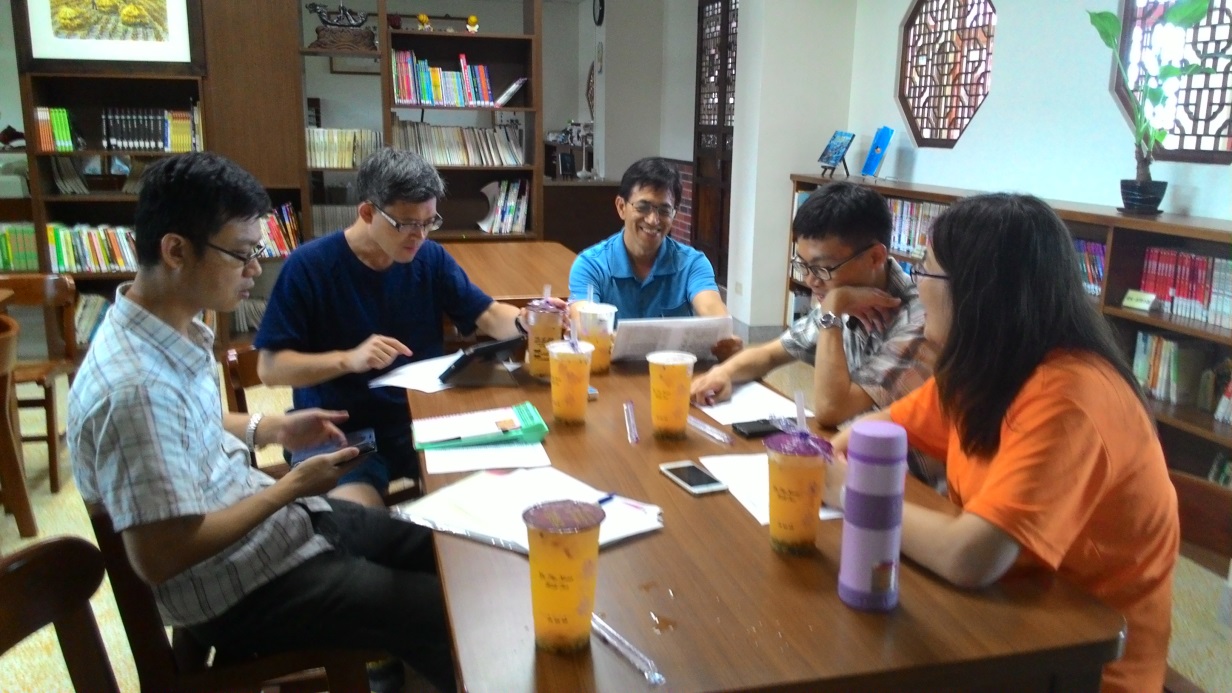 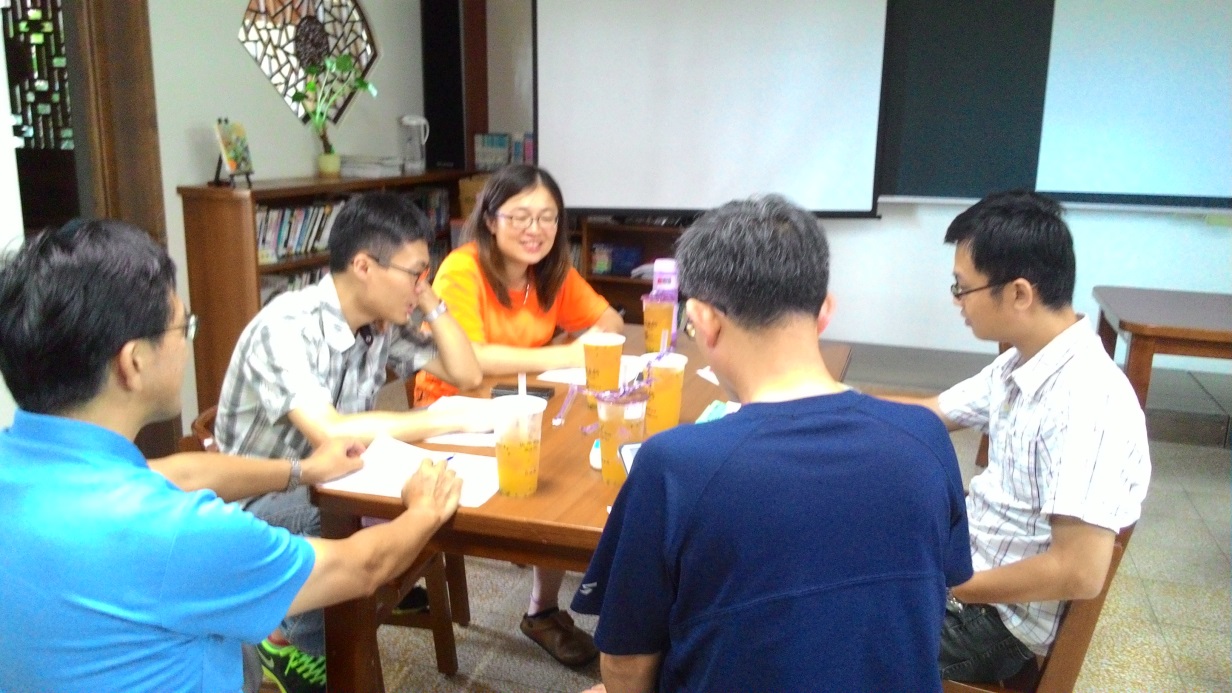 